Kauno lopšelio-darželio „Rokutis“priešmokyklinės „Pelėdžiukų“ grupės ugdytiniųPARODA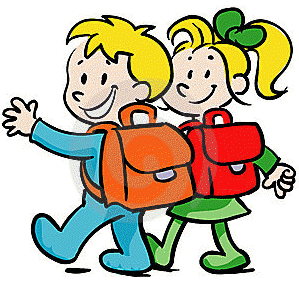 Mano svajonių mokyklaPriešmokyklinio ugdymo pedagogės Vidmanta Banionienė ir Jūratė Gintvainienė